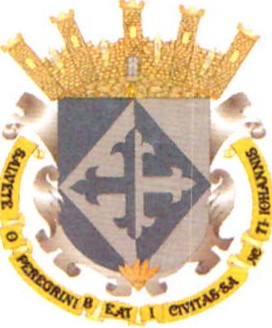 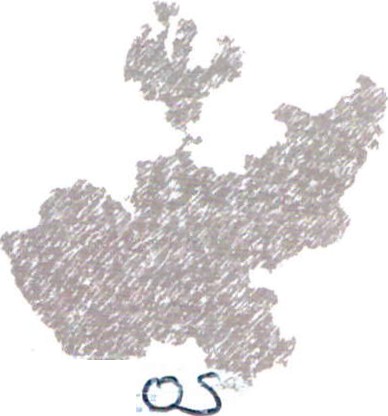 E	INUTADE TRABAJO  No. JI DE LACOMISIÓN  EDILICIADE  C..C!Jl  1JTé..R.GOBIERNO MUNICIPAl.H. AYUNTAMIENTO  CONSTITUCIONAL  DE SAN JUAN DE LOS LAGOS, JALISCO.En la ciudad de San Juan de los Lagos, Jalisco. Siendo las 10:00 diezhoras del día 28 veintiochode Septiembre del  2017  dos  mil  diecisiete,  reunidos  en  la  Oficina  del Cementerio Municipal, de  este  Ayuntamiento  de  San Juan  de  los  Lagos, Jalisco,  ubicada, en la Av . Del Silencio número 102 ( ciento dos), Colonia Centro de  ésta  Ciudad,  en  mi carácter de Regidora de la COMISIÓN EDILICIA DE CEMENTERIOS MUNICIPALES DEL H. AYUNTAMIENTO  CONSTITUCIONAL  DE  SAN JUAN  DE  LOS  LAGOS,  JALISCO ,  en  lostérminos del artículo 49 fracción 11 y IV de la Ley de Gobierno y Administración Públic a Municipal del Estado de Jalisco, donde se les pide, as istir puntualmente y permanecer en las sesiones del Ayunt am iento y a las reuniones de las Comisiones Edilicias de las que forme parte, e informar al Ayuntamiento y a la Sociedad de sus actividades, a través de la forma y mecanismos que establezcan los ordenamientos municipales y, con el objeto de revisar la correspondencia  de la presente comisión desarrollándose bajo lo siguiente:ORDEN DEL DÍA.l.	Lista de asistencias y declaratoria del Quórum Legal.11.	Aprobación   del  Orden  del  Día.111.	Asuntos   Generales .IV.	Puntos de A c uerdo.V .	Clausura  de  la Sesión .<    •PRES1DENCIA=---­GOBI ERNO MUNICI PALDESAHOGO.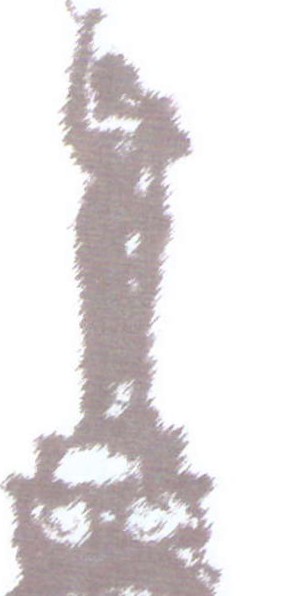 l.           LISTA DE ASISTENCIAS  Y DEClARATORIA DEl QUÓRUM lEGALEn uso de la voz la C. RUTH AECELIA GUTIERREZ MARTIN, en s u car á cter de regidora de la Comisión Edilicia de CEMENTERRIOS MUNICIPALES , contando con la presenci a  del Director de Cementerios  Municipales , el  Lcp. César  Sánchez  Hernández  que actuamos  en el levantamiento de  la presente, en apoyo estos último y  como  integrante  único  y Presidente de la Comisión  Edilicia de   CEMENTERIOS  MUNICIPALES, C. RUTH ARCELIAGUTIERR EZ  MARTIN .Ante la a s istencia del suscrito y de conform idad a lo establecido en el Reglamento Interior del Municipio de San Juan de los Lagos, Jalisco , se declara que por obviedad  existe Quórum  Legal para sesionar ;APROBACIÓN DEl ORDEN DEl DÍA.En el Desahogo del Segundo Punto del Orden del día . En uso de la voz  la REGIDORA EN FUNCIONES C.RUTH  ARCELIA GUTIERREZ MARTIN, en su carácter de encargada de la Comis ión Edilicia de Cementerio s  Municipales, pone a  consideración  y  aprueba  el Orden del día  propuesto, por  lo que, sin ser  sometido  a votación  por condición  única,SE APRUEBA111  ASUNTOS   GENERAlES, .En  uso  de  la  voz  LA  REGIDORA  C.  RUTH  ARCELIA  GUTIERREZ  MARTIN,  en  s ucarácter de encargada  de la Comisión Edilicia de Cementerios  Municipales, informo que, no existe algún tema a tratar dentro de asuntos generales.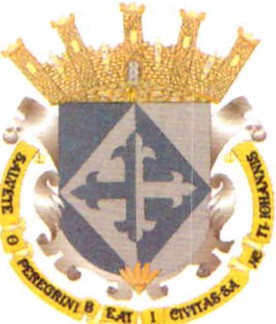 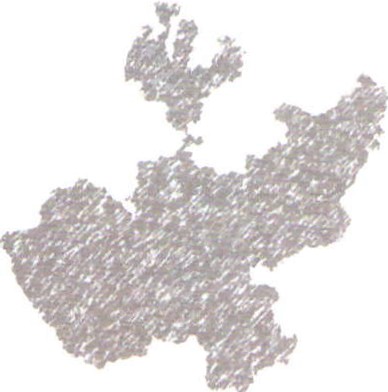 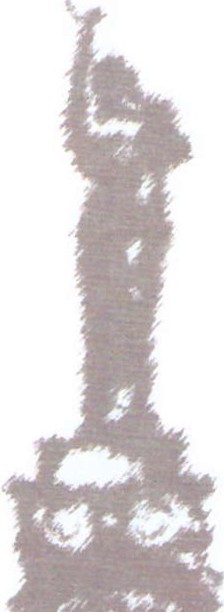 PRESIDENCIA---=•=--­GOBIERNO  MU N ICIPALSE ACUERDA.Se acuerda  solicitar  una línea telefónica  para esta oficina  para poder brindar un mejor servicio a los ciudadanos.Se da por enterado el total de servicios realizados durante este periodo de Julio aSeptiembre del 2017; dando los siguientes resultados 86 ochenta y seis servicio s.C)    Revis ión de las condiciones  de limpieza en genera l del Cementerio Municipal .D)  Poda de Árboles al interior del Cementerio .E)    ClAUSURA  DE  lA SESION.No existiendo ningún tema a trata r se da por cla usurada la reunión de t rabajo, siendo las 11:00 once horas del mismo día en que inició la presente, día 28 veintiochode Septiembre del presente año .ATENTAMENTE"201 7, año del centenario de la promulgación  de la Constitución  Política de los Es tados Unidos Mex icanos y de la Constitución Política del Estado Libre y Soberano de Jalisco y del natalicio  de Juan  Rulfo."<     •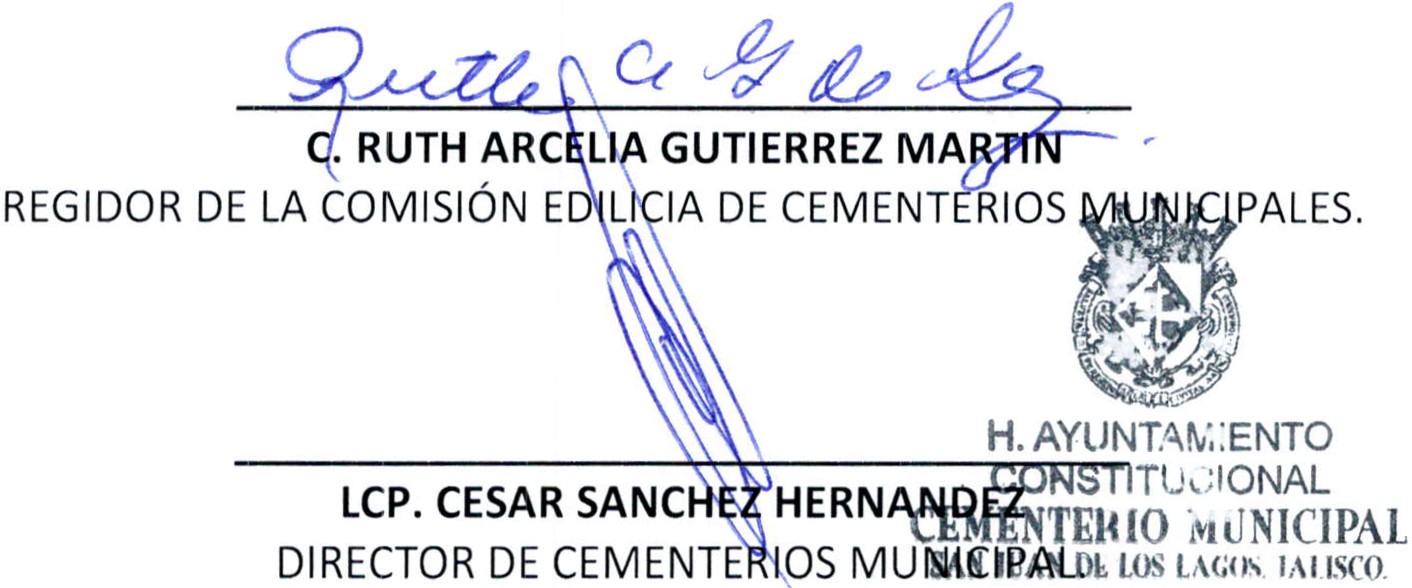 